                                                                                             Obec Trnovec nad Váhom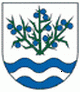 Materiál č. 1 na 3. zasadnutie Obecného zastupiteľstva v Trnovci nad Váhom dňa 23.02. 2015K bodu programu 2: „Kontrola plnenia uznesení“1. Dôvodová správaPredkladá: Ing. Július Rábek, starosta obceDôvodová správa k materiálu č. 1 na 3. zasadnutie OZ v Trnovci nad Váhom Uznesením č. 11/2015 písm. a) bod 1. z 2. zasadnutia OZ v Trnovci nad Váhom dňa 26.1. 2015 obecné zastupiteľstvo bralo na vedomie príspevok Ing. Vižďákovej a uložilo na preverenie zistenie informácií o psom útulku, nachádzajúceho sa na Športovej ulici.Na základe tohto podnetu bol Ing. Máriou Gašpierikovou v zmysle ustanovenia §  117 ods. 1 zákona č.50/1976 Zb. o územnom plánovaní a stavebnom poriadku v znení neskorších predpisov zvolaný štátny stavebný dohľad, dňa 27.2.2015, na prešetrenie skutkového stavu. Situácia je riešená stavebným úradom.Uznesením č. 11/2015 písm. a) bod 2. z 2. zasadnutia OZ v Trnovci nad Váhom dňa 26.1. 2015 obecné zastupiteľstvo na základe príspevku Ing. Vižďákovej uložilo preverenie situácie v objekte starej fary ohľadne invázie potkanov a  zabezpečenia deratizácie.Dňa 4.2.2015 bola Komisiou životného prostredia, dopravy, výstavby a poľnohospodárstva vykonaná obhliadka v objekte starej fary. Podľa vykonanej kontroly sa skonštatovalo, že sa v danom objekte nevyskytujú stopy po hlodavcoch. Napriek tomu bola obcou zaobstaraná otrava a následne umiestnená v objekte prístavby starej fary.Na základe uznesenia č. 11/2015 písm. e) bod 5. z 2. zasadnutia OZ v Trnovci nad Váhom dňa 26.1. 2015 obecné zastupiteľstvo zobralo na vedomie dotaz R. Lánga o stave kamerového systému. Opätovne bol obcou vyzvaný p. Roman Keszeg, konateľ spoločnosti Alcam Slovakia s.r.o., na odoslanie správy o kamerovom systéme podľa Zmluvy o dielo č. KS-2012-50-01.Po vzájomnej dohode bol termín odovzdania stanovený do 20.2.2015. Ďalej ohľadne kamerového systému na základe uznesenia č. 215/2014 bod A č. 2 z 29. zasadnutia OZ konaného dňa 20.10.2014 obecné zastupiteľstvo bralo na vedomie pripomienku  PaedDr. Imricha Subu, PhD. ku kamerovému systému. V rámci pripomienky bolo požiadané o informáciu parametrov kamerového systému a  výšky finančných prostriedkov, ktoré boli investované do kamerového systému.Informácie o rozmiestnení kamier a výška finančných prostriedkov investovaných do kamerového systému sú prílohou tohto materiálu.Uznesením č. 10/2015 písm. b) z 2. zasadnutia OZ dňa 26.1.2015 obecné zastupiteľstvo uložilo komisii športu zistiť skutkový stav TJ Dynama Trnovec nad Váhom a predložiť písomný návrh na riešenie situácie. Predseda komisie športu PaedDr. Imrich Suba, PhD. zvolal pracovné stretnutie s budúcimi členmi komisie (s  Lórantom A. Horváthom, PhDr. Mariánom Takáčom) a so zástupcami futbalového klubu ohľadne riešenia situácie. Stretnutia sa zúčastnil aj starosta obce Ing. Július Rábek a hlavná kontrolórka obce Ing. Mária Fülöpová. Informácie k danej situácii vypracoval PaedDr. Imrich Suba, PhD. a je prílohou tohto materiálu.